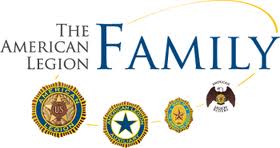 DEPARTMENT OF NEBRASKA – DISTRICT 8 MONTHLY NEWSLETTER –  OCTOBER 2017For all Posts – Dues Increase.  Department has increased all dues effective January 1, 2018. Posts with questions can phone Sandy Steinkamp at 402-464-6338. Upcoming events for the 2017-2018 CalendarOctober 8 Sunday, Fall Round-Up at 1:00pm, Herman Post 274, Herman, NEOctober 17th Tuesday, Sarpy County Government Day, Sarpy County Courthouse, 1210 Golden Gate Drive, Papillion, NE.  Registration will begin in the County Boardroom at 8:30am.November 11th, Saturday. Veteran’s Day.November 17, Friday. Annual Stand-Down. Grace Bible College Auditorium. November 18, Saturday, Oratorical Contest, 1:00pm Gretna, Post 216February 10, 2018 Saturday, District 8 Convention, 9:00am South Omaha, Post 331 April 14, 2018, Saturday, Jr Law Cadet interviews11:00am Ralston Post #373May 20, 2018, Saturday, Girls and Boys State Orientation, 2:00pm, Omaha Post #1*The Annual “Hats Off” Meeting at Papillion Post 32 was a huge success!! Thank you all for participating. However, we didn’t see several Posts.  I hope to rectify this by attending several Post meetings in the month of October. Herman Monday 10/2; Ft. Calhoun Tuesday 10/3; Bennington 10/5; Blair 10/9; Benson 10/12; Springfield 10/16; Millard 10/18; Arlington 10/23; Post#1 10/24; Gretna 10/31.Sarpy County Commander Mitch Matthews reports on Sarpy County Government Day to be held on October 17th Tuesday, at Sarpy County Courthouse, 1210 Golden Gate Drive, Papillion, NE.  Registration will begin in the County Boardroom at 8:30am.: We Have currently received responses from four of the eight high schools (Bellevue West, Papillion-LaVista High School, Papillion-LaVista South High School and Platteview) with a total of forty-five student attendees will be contacting the POCs to find out how many teachers will be attending and verify the spelling of some of the students’ names.	C/o Mitch Matthews, Sarpy County Commander, mmatthews14@cox.netI have forwarded the ‘Application for Pre-Need Determination of Eligibility for Burial in a V.A. National Cemetery’ to all Posts in District 8. This form may be reprinted and disseminated to all veterans to assure their assessment for burial in VA’s National Cemeteries. More information on this can be found at:   http://www.cem.va.gov/cem/cems/allnational.aspMEMBERSHIP  Our position in the Department Membership standings had improved significantly. The District has moved up from 6th to 3rd place overall and Area A is now #1 – Keep up the good work and keep sending in those memberships. 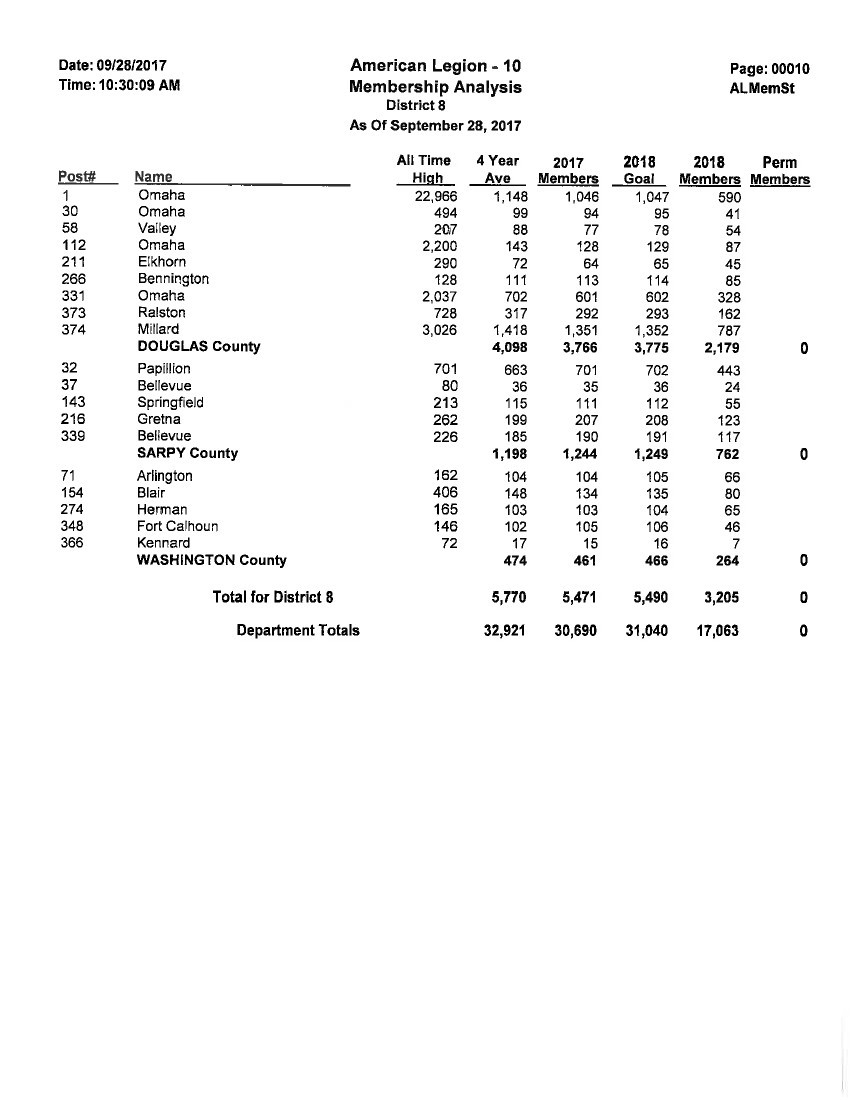 